На основу члана  109. Закона о јавним набавкама ("Службени гласник РС" број 124/12), директор Eкономске школе у Нишу, Драган Алексић, доносиО Д Л У К Уо обустави поступка јавне набавке број 1.2.1./2019 за партију 1             I  ОБУСТАВЉА СЕ поступак јавне набавке   услуга брoj 1.2.1/2019 за партију 1. Путни правац Ниш-Златибор-Вишеград-Требиње-Ниш – набавка услуга организовања ексурзије школској 2019/20. години.	II  Врста поступка јавне набавке: отворени поступакIII Процењена вредност јавне набавке за Партију 1 је:  4.500.000,00 са ПДВ-ом.IV Разлог обустве: за предметну дестинацију се није пријавио по закону довољан број ученика.V Предметна набавка ће поново бити покренута после одређивања нове дестинације. 	VI НЕ НАДОКНАЂУЈУ СЕ ТРОШКОВИ О б р а з л о ж е њ е 
	Поступак јавне набавке број 1.2.1/2019 услуге организовања ексурзија за школску 2019/20 је обустављен је за партију 1. после  закључења оквирног споразума. 
	Наручилац задржава право да обустави поступак јавне набавке и не закључи уговор ни са једним од понуђача за поједину партију или за све партије које су предмет ове јавне набавке, из разлога предвиђених у Правилнику о организацији и остваривању екскурзије у средњој школи („Сл.гласник РС“ број 30/2019 у коме је предвиђено: „Екскурзија се организује и изводи уз претходну писмену сагласност родитеља, односно другог законског заступника ученика, по правилу за намање 60% ученика истог разреда и уколико су створени услови за остваривање циљева и задатака.Изузетно, екскурзија може да се организује ако писмену сагласност да најмање 60% родитеља ученика одељења. Извођење екскурзије за ученике истог разреда организује се са истим садржајем, по правилу, истовремено. Ако нису испуњени наведени услови, директор школе  обуставља извођење екскурзије.	
ПОУКА О ПРАВНОМ ЛЕКУ: 
   Против ове одлуке понуђач може поднети захтев за заштиту права у року од 5 дана од дана њеног објављивања на Порталу јавних набавки. Захтев се подноси наручиоцу, а копија се истовремено доставља Републичкој комисији за заштиту права у поступцима јавних набавки. 
Објавити на:
- Порталу јавних набавки;
- интернет страници наручиоца                                                                                                          Директор школе							  ________________							     Драган Алексић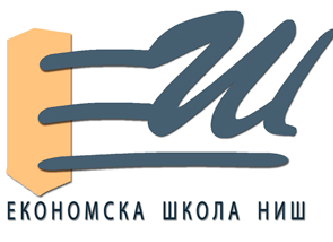 Е К О Н О М С К А   Ш К О Л А   Н И ШЕ К О Н О М С К А   Ш К О Л А   Н И ШМајаковског 2, Н И Ш Тел: 018/237976Факс: 018/530412e-mail: sekretar.ekosknis@gmail.com             pedagog.ekosknis@gmail.com Број:  1832Датум: 23.09.2019.текући рачун: 840-1765660-27ПИБ: 100619576регистарски број: 6162012991матични број: 07222149шифра делатности: 8532